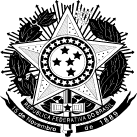 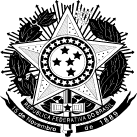 SERVIÇO PÚBLICO FEDERAL MINISTÉRIO DA EDUCAÇÃOCENTRO FEDERAL DE EDUCAÇÃO TECNOLÓGICA DE MINAS GERAISDIRETORIA DE EXTENSÃO E DESENVOLVIMENTO COMUNITÁRIOTERMO DE COMPROMISSO PARA APRESENTAÇÃO DE PROPOSTA DE PATROCÍNIO PARA EVENTOS DE EXTENSÃO DO CEFET-MGDeclaro estar ciente e de acordo com as informações prestadas._______________, _____ de ____________ de 2024.(Local e data)______________________________________________________________Assinatura do representante da empresa Dados da EmpresaDados da EmpresaNome Fantasia: Razão Social:CNPJ:Endereço:Representante legal:Telefone:Email:Proposta de cota de patrocínioProposta de cota de patrocínioProposta de cota de patrocínioProposta de cota de patrocínioProposta de cota de patrocínioProposta de cota de patrocínioProposta de cota de patrocínioProposta de cota de patrocínioProposta de cota de patrocínioProposta de cota de patrocínioPlatinaOuroPrataBronzeCobreValor: Valor: Valor: Valor: Valor: Valor: Valor: R$  0,00R$  0,00R$  0,00Declaração de compromissoVenho por meio deste documento atender à chamada pública do CEFET-MG para captação de patrocínio para o evento de extensão “XXXXXXX”, amplamente divulgado, visando apoiar financeiramente a realização deste evento.Em caso de aprovação da proposta de patrocínio apresentada, me comprometo a disponibilizar o recurso proposto neste documento de acordo com as normas e prazos estabelecidos nesta chamada. Estou ciente que o patrocínio a ser concedido por meio da empresa por mim representada não poderá, sob hipótese alguma, gerar ou cobrar despesas, relativas a esta concessão, ao Centro Federal de Educação Tecnológica de Minas Gerais (CEFET-MG).